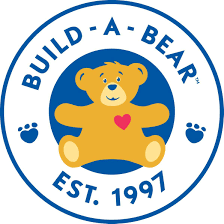 Challenge: Work with your group to build a boat that can float while holding pennies. The winning group will have the boat with the best building cost to pennies floated ratio: cost/penny floated.Skills:Reading a scaleMetric unit conversionsDimensional analysisSignificant figuresInstructions:
Build a boat using the materials provided. Keep careful track of the amount of aluminum foil and masking tape used.  Record these amounts with the correct precision. Remember, each piece of material has an associated cost. Float your completed boat in the water and place pennies, one at a time, onto the boat until it sinks.Calculate the total cost of your boat based on the amount of materials required. Show your work.Calculate the building cost in units of $/penny. Show your work.Materials and Cost:Aluminum foil, $20.00 per square meterMasking tape, $0.75 per centimeterScissorsPennies (provided at the sink)